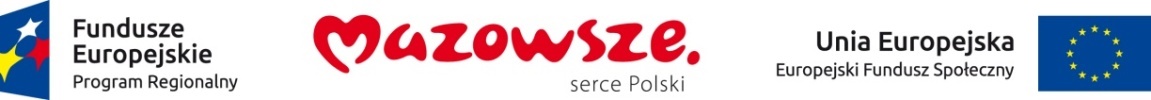 Załącznik nr 6 do umowy: wzór oświadczenia uczestnika ProjektuOŚWIADCZENIE UCZESTNIKA PROJEKTU W związku z przystąpieniem do projektu pn. ……………………………………………………….. oświadczam, że przyjmuję do wiadomości, iż:Administratorem moich danych osobowych jest Marszałek Województwa Mazowieckiego mający swoją siedzibę przy ul. Jagiellońskiej 26, 03-719 Warszawa;Podstawę prawną przetwarzania moich danych osobowych stanowi art. 23 ust. 1 pkt 2 lub art. 27 ust. 2 pkt 2 ustawy z dnia 29 sierpnia 1997 r. o ochronie danych osobowych (tekst jednolity: Dz. U. z 2014 r. poz. 1182) – dane osobowe są niezbędne dla realizacji Regionalnego Programu Operacyjnego Województwa Mazowieckiego 2014-2020: w odniesieniu do zbioru Regionalny Program Operacyjny Województwa Mazowieckiego na lata 2014-2020:rozporządzenia Parlamentu Europejskiego i Rady (UE) Nr 1303/2013 z dnia 
17 grudnia 2013 r. ustanawiające wspólne przepisy dotyczące Europejskiego Funduszu Rozwoju Regionalnego, Europejskiego Funduszu Społecznego, Funduszu Spójności, Europejskiego Funduszu Rolnego na rzecz Rozwoju Obszarów Wiejskich oraz Europejskiego Funduszu Morskiego i Rybackiego oraz ustanawiające przepisy ogólne dotyczące Europejskiego Funduszu Rozwoju Regionalnego, Europejskiego Funduszu Społecznego, Funduszu Spójności i Europejskiego Funduszu Morskiego i Rybackiego oraz uchylające rozporządzenie Rady (WE) nr 1083/2006;rozporządzenia Parlamentu Europejskiego i Rady (UE) Nr 1304/2013 z dnia 
17 grudnia 2013 r. w sprawie Europejskiego Funduszu Społecznego i uchylające rozporządzenie Rady (WE) nr 1081/2006;ustawy z dnia 11 lipca 2014 r. o zasadach realizacji programów w zakresie polityki spójności finansowanych w perspektywie finansowej 2014–2020 (Dz. U. z 2014 r., poz. 1146);W odniesieniu do zbioru centralny system teleinformatyczny wspierający realizację programów operacyjnych: rozporządzenia Parlamentu Europejskiego i Rady (UE) Nr 1303/2013 z dnia 
17 grudnia 2013 r. ustanawiające wspólne przepisy dotyczące Europejskiego Funduszu Rozwoju Regionalnego, Europejskiego Funduszu Społecznego, Funduszu Spójności, Europejskiego Funduszu Rolnego na rzecz Rozwoju Obszarów Wiejskich oraz Europejskiego Funduszu Morskiego i Rybackiego oraz ustanawiające przepisy ogólne dotyczące Europejskiego Funduszu Rozwoju Regionalnego, Europejskiego Funduszu Społecznego, Funduszu Spójności i Europejskiego Funduszu Morskiego i Rybackiego oraz uchylające rozporządzenie Rady (WE) nr 1083/2006;rozporządzenia Parlamentu Europejskiego i Rady (UE) Nr 1304/2013 z dnia 
17 grudnia 2013 r. w sprawie Europejskiego Funduszu Społecznego i uchylające rozporządzenie Rady (WE) nr 1081/2006;ustawy z dnia 11 lipca 2014 r. o zasadach realizacji programów w zakresie polityki spójności finansowanych w perspektywie finansowej 2014–2020 (Dz. U. z 2014 r., poz. 1146);rozporządzenia Wykonawczego Komisji (UE) Nr 1011/2014 z dnia 
22 września 2014 r. ustanawiające szczegółowe przepisy wykonawcze do rozporządzenia Parlamentu Europejskiego i Rady (UE) nr 1303/2013 w odniesieniu do wzorów służących do przekazywania Komisji określonych informacji oraz szczegółowe przepisy dotyczące wymiany informacji między beneficjentami a instytucjami zarządzającymi, certyfikującymi, audytowymi i pośredniczącymi;Moje dane osobowe będą przetwarzane wyłącznie w celu realizacji projektu …………………………………………………………….., w szczególności potwierdzenia kwalifikowalności wydatków, udzielenia wsparcia, monitoringu, ewaluacji, kontroli, audytu i sprawozdawczości oraz działań informacyjno-promocyjnych w ramach Regionalnego Programu Operacyjnego Województwa Mazowieckiego 2014-2020 (RPO WM);Moje dane osobowe zostały powierzone do przetwarzania Instytucji Pośredniczącej - ………………………………………………………… (nazwa i adres właściwej IP), beneficjentowi realizującemu projekt  - …………………………………………………………………………………… (nazwa i adres beneficjenta) oraz podmiotom, które na zlecenie beneficjenta uczestniczą w realizacji projektu - ………………………………………………………………………………… ………………………………………………. (nazwa i adres ww. podmiotów). Moje dane osobowe mogą zostać przekazane podmiotom realizującym badania ewaluacyjne na zlecenie Powierzającego, Instytucji Pośredniczącej lub beneficjenta.  Moje dane osobowe mogą zostać również powierzone specjalistycznym firmom, realizującym na zlecenie Powierzającego, Instytucji Pośredniczącej oraz beneficjenta kontrole i audyt w ramach Regionalnego Programu Operacyjnego Województwa Mazowieckiego na lata 2014-2020;Podanie danych jest dobrowolne, aczkolwiek odmowa ich podania jest równoznaczna z brakiem możliwości udzielenia wsparcia w ramach projektu;W ciągu 4 tygodni po zakończeniu udziału w projekcie udostępnię dane dot. mojego statusu na rynku pracy oraz informacje nt. udziału w kształceniu lub szkoleniu oraz uzyskania kwalifikacji lub nabycia kompetencji;Mam prawo dostępu do treści swoich danych i ich poprawiania.…..……………………………………………………………………………………MIEJSCOWOŚĆ I DATACZYTELNY PODPIS UCZESTNIKA PROJEKTU*